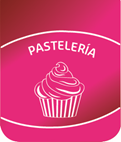 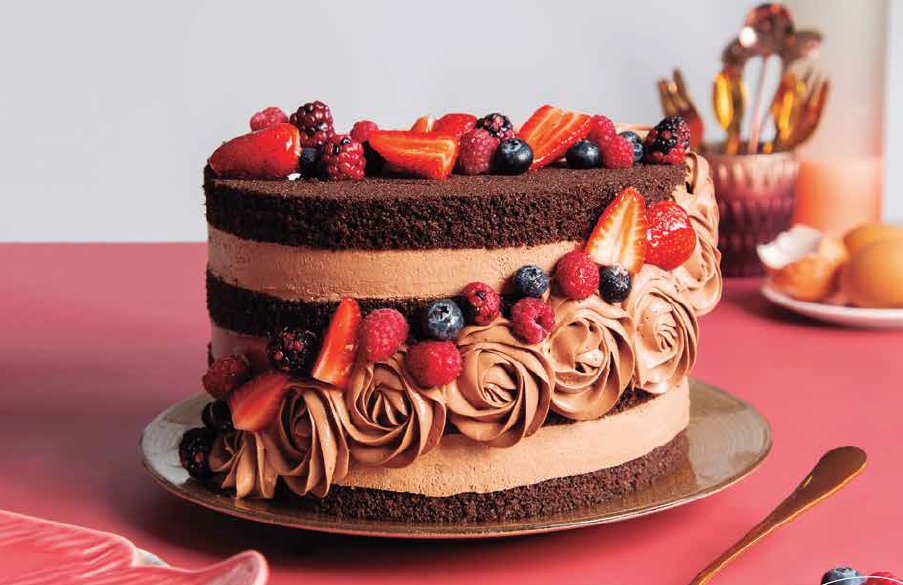 MontajeColocar uno de los discos de budín sobre una base para tortas, colocar una capa de crema de chocolate del mismo espesor del bizcocho. Repetir la operación hasta completar los 3 bizcochos intercalados con la crema de chocolate.Llevar a freezer por 1 hora.Decorar con una manga y una boquilla rizada, agregando frutos rojos o frutillas para complementar la decoración.Aplicar, opcionalmente, decoraciones de Carat Coverlux.RendimientoRinde 3 piezas de 640 gr. aproximadamente.Ingredientes BizcochoIngredientes BizcochoIngredientes BizcochoIngredientes BizcochoIngredientes BizcochoProcedimientoTegral Satin Cream Cake Chocolate500gMezclar todos los ingredientes en batidora con paleta por 2 minutos a velocidad media.Luego colocar desmoldante Spraylix en 2 torteras de 15 cm de diámetro donde volcaremos la mezcla anterior. Llevar a horno por 35 - 40 minutos a una temperatura de 170º C.Dejar enfriar y reservar.Cortar 9 discosHuevos175gMezclar todos los ingredientes en batidora con paleta por 2 minutos a velocidad media.Luego colocar desmoldante Spraylix en 2 torteras de 15 cm de diámetro donde volcaremos la mezcla anterior. Llevar a horno por 35 - 40 minutos a una temperatura de 170º C.Dejar enfriar y reservar.Cortar 9 discosAgua125gMezclar todos los ingredientes en batidora con paleta por 2 minutos a velocidad media.Luego colocar desmoldante Spraylix en 2 torteras de 15 cm de diámetro donde volcaremos la mezcla anterior. Llevar a horno por 35 - 40 minutos a una temperatura de 170º C.Dejar enfriar y reservar.Cortar 9 discosAceite100gMezclar todos los ingredientes en batidora con paleta por 2 minutos a velocidad media.Luego colocar desmoldante Spraylix en 2 torteras de 15 cm de diámetro donde volcaremos la mezcla anterior. Llevar a horno por 35 - 40 minutos a una temperatura de 170º C.Dejar enfriar y reservar.Cortar 9 discosMezclar todos los ingredientes en batidora con paleta por 2 minutos a velocidad media.Luego colocar desmoldante Spraylix en 2 torteras de 15 cm de diámetro donde volcaremos la mezcla anterior. Llevar a horno por 35 - 40 minutos a una temperatura de 170º C.Dejar enfriar y reservar.Cortar 9 discosIngredientes Crema de ChocolateIngredientes Crema de ChocolateIngredientes Crema de ChocolateIngredientes Crema de ChocolateIngredientes Crema de ChocolateProcedimientoChantypak250gCalentar los 250 g. de crema Chantypak y mezclar con el Carat Coverlux Semi Amargo, previamente fundido, hasta obtener una ganache.Incorporar el Bavarois Neutro.Añadir el resto de la crema Chantypak semi batida, con movimientos envolventes, hasta obtener una crema de chocolate sostenida.Carat Coverlux Semi Amargo250gCalentar los 250 g. de crema Chantypak y mezclar con el Carat Coverlux Semi Amargo, previamente fundido, hasta obtener una ganache.Incorporar el Bavarois Neutro.Añadir el resto de la crema Chantypak semi batida, con movimientos envolventes, hasta obtener una crema de chocolate sostenida.Bavarois Neutro150gCalentar los 250 g. de crema Chantypak y mezclar con el Carat Coverlux Semi Amargo, previamente fundido, hasta obtener una ganache.Incorporar el Bavarois Neutro.Añadir el resto de la crema Chantypak semi batida, con movimientos envolventes, hasta obtener una crema de chocolate sostenida.Chantypak375gCalentar los 250 g. de crema Chantypak y mezclar con el Carat Coverlux Semi Amargo, previamente fundido, hasta obtener una ganache.Incorporar el Bavarois Neutro.Añadir el resto de la crema Chantypak semi batida, con movimientos envolventes, hasta obtener una crema de chocolate sostenida.Calentar los 250 g. de crema Chantypak y mezclar con el Carat Coverlux Semi Amargo, previamente fundido, hasta obtener una ganache.Incorporar el Bavarois Neutro.Añadir el resto de la crema Chantypak semi batida, con movimientos envolventes, hasta obtener una crema de chocolate sostenida.